//team namevar teamNameList = getColumn("Baseball Teams", "Team Name");//picture/logo of the team // I added this column to the data set. It contains a URL//link to the team Logovar iconList = getColumn("Baseball Teams", "Team Icon");//I want to pull just the year 1901var yearList = getColumn("Baseball Teams", "Year");//team rankingvar teamRankList = getColumn("Baseball Teams", "Rank");//baseball field where the team playsvar fieldList = getColumn("Baseball Teams", "Baseball Field");// filtered listsvar filterTeamNameList = [];var filteredIconList = [];var filteredYearList = [];var filteredTeamRankList = [];var filteredFieldList = [];//callup the function for filtered listsfilter();onEvent("teamButton", "click", function(){updateScreen();});//i want to be able to show just the first 15 teams in the APP//the first 15 teams have a year of 1901function filter(){  for(var i=0; i < yearList.length; i++){    if(yearList[i] == yearList){      appendItem(filteredTeamNameList, teamNameList[i]);      appendItem(filteredIconList, iconList[i]);      appendItem(filteredTeamRankList, teamRankList[i]);      appendItem(filteredFieldList, fieldList[i]);    }  }}//I want to use only 15 teams from the data set// the areas needing updated are Year, Rank Baseball Team Name//and Team Home Field//what am i doing wrong on line 45???function updateScreen(){  var index = randomNumber(0, filteredTeamNameList.length, i++);  //used to set the text where the baseball team name will appear  setText("teamNameOutput", filteredTeamNameList [index]);  //used to set he text where the year 1901 will appear  setText("yearOutput", filteredYearList[index]);  //used to set the text where the team ranking will appear  setText("teamRankOutput", filteredTeamRankList[index]);  //used to show or display the team logo/picture  setImageURL("iconOutput", filteredIconList[index]);  //used to set the text to show where the team plays (baseball field)  setText("fieldOutput", filteredFieldList[index]);}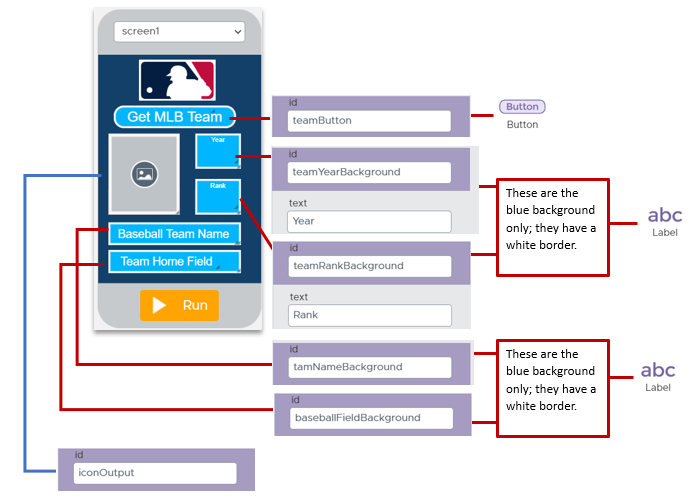 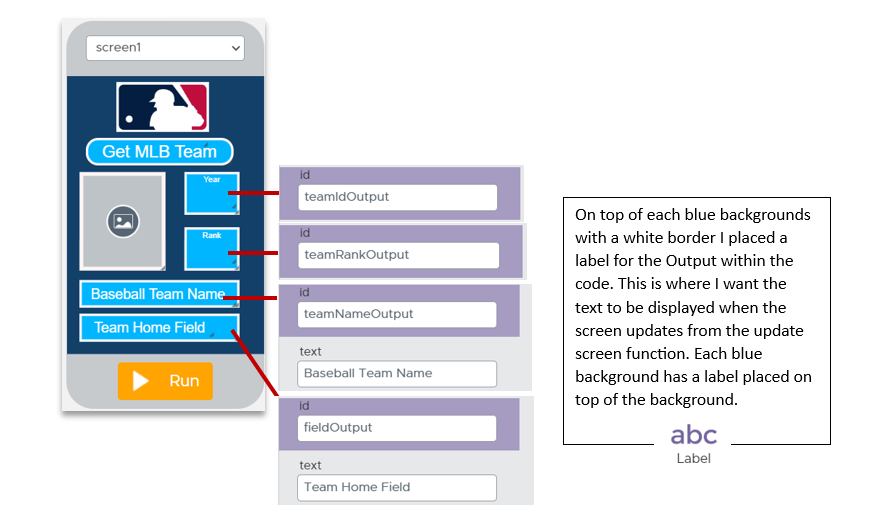 